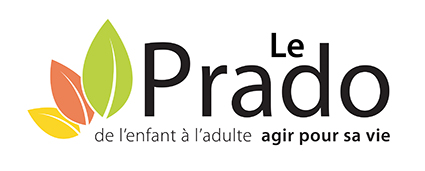 Offre d’emploiType d’établissementType d’établissementNom de l’établissementFoyer mixte accueillant 14 jeunes dont certains en studio âgés entre 16 et 18 ans (APJM possible). Habilitation PJJ/Conseil Général de l’AinFoyer mixte accueillant 14 jeunes dont certains en studio âgés entre 16 et 18 ans (APJM possible). Habilitation PJJ/Conseil Général de l’AinPRADO BUGEY – Les AbbéanchesSite d’Ambérieu en BugeyPoste à pourvoirPoste à pourvoirPoste à pourvoirEDUCATEUR (H/F)EDUCATEUR (H/F)EDUCATEUR (H/F)Type de contrat Type de contrat Type de contrat CDD du 01/07/2019 au 30/06/2020CDD du 01/07/2019 au 30/06/2020CDD du 01/07/2019 au 30/06/2020Date de prise de fonctionDate de prise de fonctionDate de prise de fonction01/07/201901/07/201901/07/2019Temps de travailTemps de travailTemps de travailTemps partiel : 0.50 ETPTemps partiel : 0.50 ETPTemps partiel : 0.50 ETPQualifications demandéesQualifications demandéesQualifications demandéesDiplôme de secteur souhaitéDiplôme de secteur souhaitéDiplôme de secteur souhaitéDescription du poste proposéDescription du poste proposéDescription du poste proposéAssurer la prise en charge au quotidien des usagers dans le respect du projet personnalisé d’accompagnement défini en équipe pluridisciplinaire. Proposer et encadrer des activités éducatives pour les usagers. Assurer la prise en charge au quotidien des usagers dans le respect du projet personnalisé d’accompagnement défini en équipe pluridisciplinaire. Proposer et encadrer des activités éducatives pour les usagers. Assurer la prise en charge au quotidien des usagers dans le respect du projet personnalisé d’accompagnement défini en équipe pluridisciplinaire. Proposer et encadrer des activités éducatives pour les usagers. Expérience professionnelle demandéeExpérience professionnelle demandéeExpérience professionnelle demandéeExpérience souhaitéeExpérience souhaitéeExpérience souhaitéeParticularité(s) ou exigence(s) du posteParticularité(s) ou exigence(s) du posteParticularité(s) ou exigence(s) du posteDisponibilité, Travail en équipeDisponibilité, Travail en équipeDisponibilité, Travail en équipeConvention Collective appliquéeConvention Collective appliquéeConvention Collective appliquéeCCNT du 15 mars 1966CCNT du 15 mars 1966CCNT du 15 mars 1966Date d’émission de l’offre d’emploiDate d’émission de l’offre d’emploiDate limite des candidaturesLe 06/06/2019Le 06/06/201920/06/2019Adresse d’envoi des candidatures et personne à contacterAdresse d’envoi des candidatures et personne à contacterAdresse d’envoi des candidatures et personne à contacterEnvoyer CV et lettre de motivation à la Direction Prado Bugey : saymes@le-prado.fr; rakzaz@le-prado.fr Envoyer CV et lettre de motivation à la Direction Prado Bugey : saymes@le-prado.fr; rakzaz@le-prado.fr Envoyer CV et lettre de motivation à la Direction Prado Bugey : saymes@le-prado.fr; rakzaz@le-prado.fr 